Donation Dilemma SurveyAn anonymous donor has left their entire inheritance to Jefferson Elementary. The principal wants to know what the 4th Graders think the money should be spent on. Please put an X in the box next to the option you think is best for our school. You can only choose one.	More Books for the Library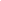 	New Playground Equipment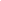 	Materials for the Science Lab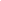 	Items for the Concessions Stand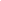 	More equipment for P. E.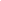 	Other: ______________________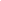 